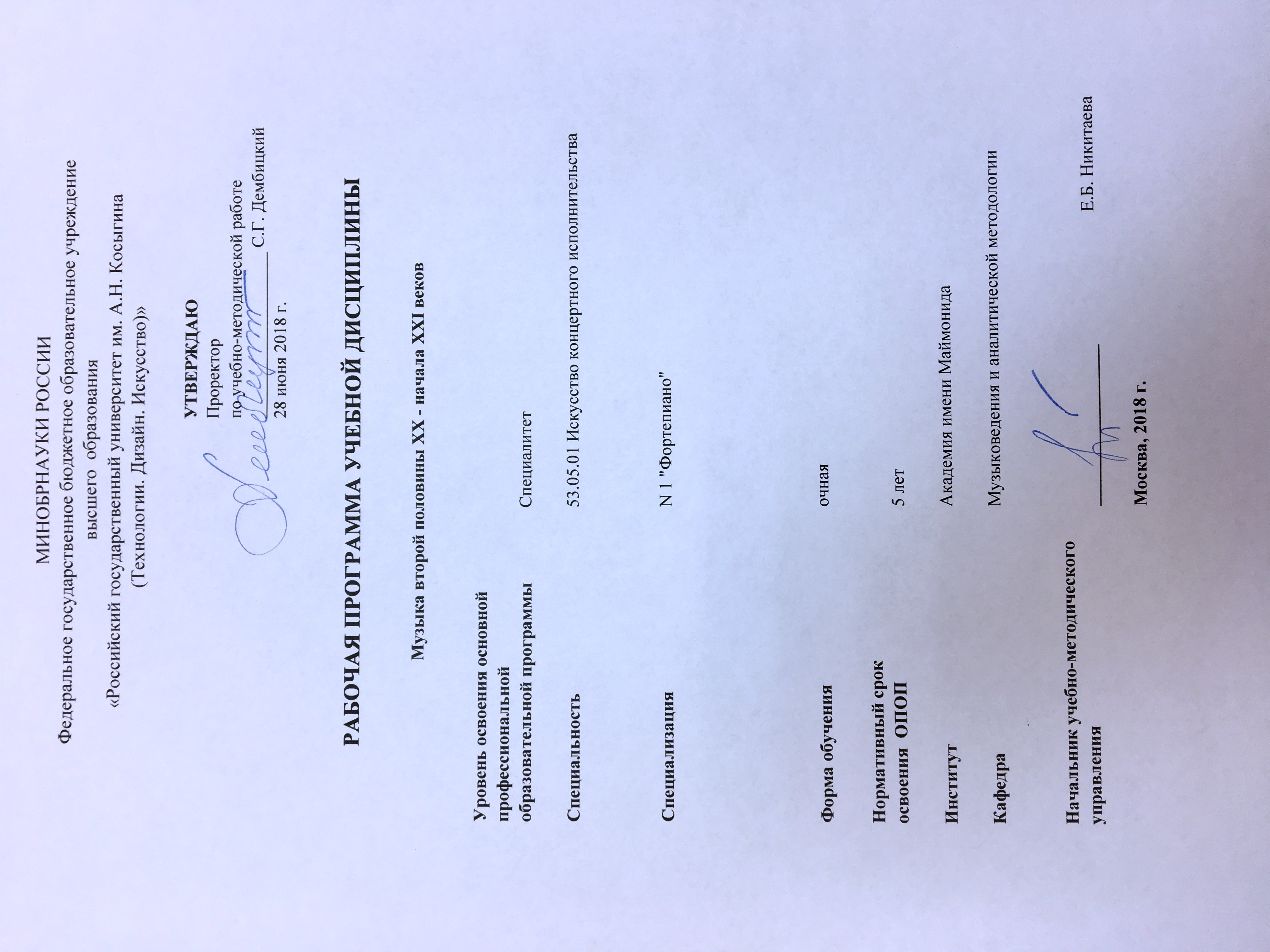 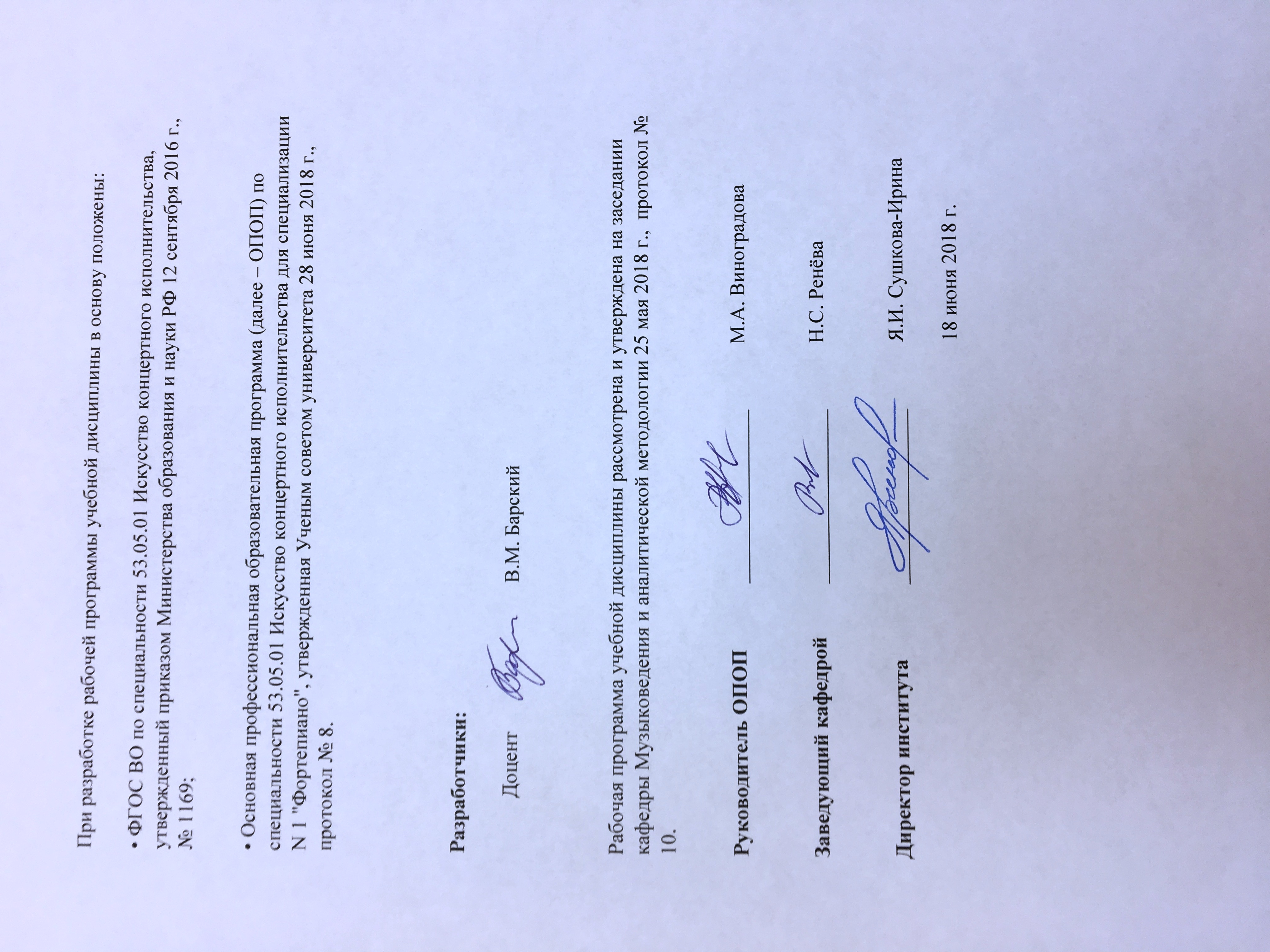 1.  МЕСТО УЧЕБНОЙ ДИСЦИПЛИНЫ В СТРУКТУРЕ ОПОПДисциплина «Музыка второй половины ХХ – начала XXI веков» включена в базовую часть Блока I .2. КОМПЕТЕНЦИИ ОБУЧАЮЩЕГОСЯ, ФОРМИРУЕМЫЕ В РАМКАХ  ИЗУЧАЕМОЙ  ДИСЦИПЛИНЫ      Таблица 13. СТРУКТУРА УЧЕБНОЙ ДИСЦИПЛИНЫ3.1 Структура учебной дисциплины (модуля) для обучающихся очной  формы обученияТаблица 2.14. СОДЕРЖАНИЕ РАЗДЕЛОВ УЧЕБНОЙ ДИСЦИПЛИНЫ (МОДУЛЯ)Таблица 3  5.  САМОСТОЯТЕЛЬНАЯ РАБОТА ОБУЧАЮЩИХСЯ                                                                                                                                                                                                                                                                                                                                                         Таблица 46. ОЦЕНОЧНЫЕ СРЕДСТВА ДЛЯ ПРОВЕДЕНИЯ ТЕКУЩЕЙ И ПРОМЕЖУТОЧНОЙ АТТЕСТАЦИИ ПО ДИСЦИПЛИНЕ (МОДУЛЮ)6.1 Связь  результатов освоения дисциплины (модуля) с уровнем сформированности заявленных компетенций в рамках изучаемой дисциплиныТаблица 57. ТИПОВЫЕ КОНТРОЛЬНЫЕ ЗАДАНИЯ И ДРУГИЕ МАТЕРИАЛЫ,НЕОБХОДИМЫЕ ДЛЯ ОЦЕНКИ  УРОВНЯ  СФОРМИРОВАННОСТИ ЗАЯВЛЕННЫХ КОМПЕТЕНЦИЙ  В  РАМКАХ  ИЗУЧАЕМОЙ  ДИСЦИПЛИНЫ, ВКЛЮЧАЯ САМОСТОЯТЕЛЬНУЮ РАБОТУ ОБУЧАЮЩИХСЯСеместр  № 77.1 Для текущей аттестации:      Перечень тем докладов по разделам дисциплины или по всей дисциплине:«Графическая музыка» в творчестве ДенисоваПолистилистика в Concerto grosso № 1 ШниткеСтиль «тинтинабули» в музыке Пярта      7.1.2.Вопросы  к собеседованию: Анализ одной из пьес Мессиана из «Двадцати взглядов младенца ИисусаАнализ одной из частей Вариаций ор. 27 ВебернаАнализ одной из фуг Караманова       7.1.3 Перечень вопросов к  зачету:Основные черты музыкальной культуры XX векаОливье МессианИсторические предпосылки возникновения «Новой музыки»Чарлз АйвзЭстетика «Нововенской школы»Эдгар ВарезОпера второй половины XX векаИгорь Стравинский (поздний период творчества)Симфония второй половины XX векаАрнольд ШёнбергИзменение концепции времени во второй половине XX векаАльбан БергОсновные стилистические направления в западноевропейской музыке второй половины XX векаАнтон ВебернДиалог Востока и Запада в музыкальной культуре XX векаКарлхайнц ШтокхаузенПериодика и особенности развития отечественной музыкальной культуры второй половины XX векаЛуиджи НоноКамерные жанры в музыкальной культуре второй половины XX векаЛючано БериоНовый звук и новая нотация в музыке второй половины XX векаПьер Булез Новая гармония в музыке второй половины XX векаДьёрдь ЛигетиСонорика как явление и стиль в музыке второй половины XX векаЯнис КсенакисАлеаторика как принцип композицииДжон КейджПолистилистика как принцип композицииТерри РайлиМинимализм как принцип композицииКшиштоф ПендерецкийПространственная музыкаАндрей ВолконскийЭлектроакустическая музыка и компьютерные технологии в композиторском творчестве второй половины XX векаЭдисон ДенисовНовые индивидуальные формы в музыке второй половины XX векаАльфред ШниткеИнструментальный театр и хэппенинг в музыке второй половины XX векаСофья ГубайдулинаИнтерпретация музыкального произведения XX векаЭстетика исполнительского искусства в  XX векеИнтонационные основы музыкального исполнительства XX векаСовременная нотация и интерпретация музыкального текста8.МАТЕРИАЛЬНО-ТЕХНИЧЕСКОЕ ОБЕСПЕЧЕНИЕ ДИСЦИПЛИНЫ     (МОДУЛЯ)                                                                                                                                                          Таблица 79. УЧЕБНО-МЕТОДИЧЕСКОЕ И ИНФОРМАЦИОННОЕ ОБЕСПЕЧЕНИЕ УЧЕБНОЙ ДИСЦИПЛИНЫ (МОДУЛЯ)                                                                                                                                                                                                                                               Таблица 89.3. Методические указания к изучению дисциплины – рукописный вариант кафедры9.4 Информационное обеспечение учебного процесса9.4.1. Ресурсы электронной библиотекиЭБС Znanium.com» научно-издательского центра «Инфра-М» http://znanium.com/ (учебники и учебные пособия, монографии, сборники научных трудов, научная периодика, профильные журналы, справочники, энциклопедии); Электронные издания «РГУ им. А.Н. Косыгина» на платформе ЭБС «Znanium.com» http://znanium.com/  (электронные ресурсы: монографии, учебные пособия, учебно-методическими материалы, выпущенными в Университете за последние 10 лет); Web of Science http://webofknowledge.com/  (обширная международная универсальная реферативная база данных); Scopus https://www.scopus.com  (международная универсальная реферативная база данных, индексирующая более 21 тыс. наименований научно-технических, гуманитарных и медицинских журналов, материалов конференций примерно 5000 международных издательств); Научная электронная библиотека еLIBRARY.RU https://elibrary.ru  (крупнейший российский информационный портал в области науки, технологии, медицины и образования);ООО «Национальная электронная библиотека» (НЭБ) http://нэб.рф/ (объединенные фонды публичных библиотек России федерального, регионального, муниципального уровня, библиотек научных и образовательных учреждений;9.4.2 Профессиональные базы данных  и информационно-справочные системы : http://www.scopus.com/ - реферативная база данных Scopus – международная универсальная реферативная база данных;http://elibrary.ru/defaultx.asp -   крупнейший российский информационный портал электронных журналов и баз данных по всем отраслям наук;       .Код компетенции Формулировка  компетенций в соответствии с ФГОС ВО ОПК-2способность к пониманию эстетической основы искусстваОПК-9способность ориентироваться в композиторских стилях, жанрах и формах в историческом аспектеОПК-10способность ориентироваться в специальной литературе как по профилю подготовки, так и в смежных областях искусстваОПК-11способность распознавать и анализировать музыкальную форму на слух или по нотному текстуСтруктура и объем дисциплиныСтруктура и объем дисциплиныОбъем дисциплины по семестрамОбщая трудоемкостьСтруктура и объем дисциплиныСтруктура и объем дисциплиныСеместр № 7Объем дисциплины в зачетных единицахОбъем дисциплины в зачетных единицах33Объем дисциплины в часахОбъем дисциплины в часах108108Аудиторные  занятия (всего)Аудиторные  занятия (всего)3636в том числе в часах:Лекции  (Л)1818в том числе в часах:Практические занятия (ПЗ)                         1818в том числе в часах:Семинарские занятия (С) в том числе в часах:Лабораторные работы (ЛР)в том числе в часах:Индивидуальные занятия (ИЗ)Самостоятельная работа студента  в семестре, часСамостоятельная работа студента  в семестре, час7272Форма аттестацииФорма аттестацииФорма аттестацииФорма аттестацииЗачет (зач.)Зачет (зач.)Зачет (зач.)Наименование раздела учебной дисциплины (модуля)ЛекцииЛекцииНаименование практических (семинарских) занятийНаименование практических (семинарских) занятийНаименование лабораторных работНаименование лабораторных работИтого по учебному плану Форма текущего и промежуточного контроля успеваемости(оценочные  средства)Наименование раздела учебной дисциплины (модуля)Тематика лекцииТрудоемкость, часТематика практического занятияТрудоемкость, часТематика лабораторной работыТрудоемкость, часИтого по учебному плану Форма текущего и промежуточного контроля успеваемости(оценочные  средства)Семестр № 7Семестр № 7Семестр № 7Семестр № 7Семестр № 7Семестр № 7Семестр № 7Семестр № 7Текущий контроль успеваемости:собеседование (СБ), устный анализ по нотам (УАН).Введение1. Истоки «Новой музыки»2. Неоклассицизм3. Неофольклоризм31. Стравинский2. Хиндемит3. Барток3Текущий контроль успеваемости:собеседование (СБ), устный анализ по нотам (УАН).Эстетика «Нововенской школы»4. Додекафония как техника композиции5. Гармония и форма в додекафонной музыке 6. Эволюция стиля34. Шенберг5. Веберн6. Берг3Текущий контроль успеваемости:собеседование (СБ), устный анализ по нотам (УАН).«Предтечи Новой музыки» первой половины XX столетия7. Новое ощущение времени8. Новый тембр9. Открытая форма37. Айвз8. Варез9. Кейдж3Текущий контроль успеваемости:собеседование (СБ), устный анализ по нотам (УАН).Эстетические тенденции, стили и жанры музыки второй половины XX и начала XXI веков10. Эстетические тенденции музыки второй половины XX и начала XXI веков11. Стили и жанры музыки второй половины XX и начала XXI веков12. Авангард и постмодернизм310. Мессиан11. Штокхаузен12. Ксенакис3Текущий контроль успеваемости:собеседование (СБ), устный анализ по нотам (УАН).Послевоенный авангард Западной Европы13. Сериализм14. Полистилистика15. Сонорика313. Ноно14. Берио15. Лигети3Текущий контроль успеваемости:собеседование (СБ), устный анализ по нотам (УАН).Послевоенный авангард Восточной Европы16. Польская школа17. Композиторы Советского Союза18. Современные российские авторы316. Лютославский, Пендерецкий17. Волконский, Денисов, Шнитке, Губайдуллина18. Екимовский, Раскатов, Тарнопольский3Текущий контроль успеваемости:собеседование (СБ), устный анализ по нотам (УАН).Всего часов в семестре:Всего часов в семестре:18Всего часов в семестре:18Всего:36Текущий контроль успеваемости:собеседование (СБ), устный анализ по нотам (УАН).Общая трудоемкость в часахОбщая трудоемкость в часахОбщая трудоемкость в часахОбщая трудоемкость в часахОбщая трудоемкость в часахОбщая трудоемкость в часахОбщая трудоемкость в часах36Текущий контроль успеваемости:собеседование (СБ), устный анализ по нотам (УАН).№ п/пНаименование раздела учебной дисциплины (модуля)Содержание самостоятельной работыТрудоемкость в часах1345Семестр № 7Семестр № 7Семестр № 7Семестр № 71Введение1. Работа с учебной, справочной (словари и энциклопедии) и научной литературой;2. Конспект разделов книг из списка основной и дополнительной литературы3. Слушание и просмотр музыкальных произведений в интернете;4. Подготовка к собеседованию122Эстетика «Нововенской школы»1. Работа с учебной, справочной (словари и энциклопедии) и научной литературой;2. Конспект разделов книг из списка основной и дополнительной литературы3. Слушание и просмотр музыкальных произведений в интернете;4. Подготовка к собеседованию123«Предтечи Новой музыки» первой половины XX столетия1. Работа с учебной, справочной (словари и энциклопедии) и научной литературой;2. Конспект разделов книг из списка основной и дополнительной литературы3. Слушание и просмотр музыкальных произведений в интернете;4. Подготовка к собеседованию124Эстетические тенденции, стили и жанры музыки второй половины XX и начала XXI веков1. Работа с учебной, справочной (словари и энциклопедии) и научной литературой;2. Конспект разделов книг из списка основной и дополнительной литературы3. Слушание и просмотр музыкальных произведений в интернете;4. Подготовка к собеседованию125Послевоенный авангард Западной Европы1. Работа с учебной, справочной (словари и энциклопедии) и научной литературой;2. Конспект разделов книг из списка основной и дополнительной литературы3. Слушание и просмотр музыкальных произведений в интернете;4. Подготовка к собеседованию126Послевоенный авангард Восточной Европы1. Работа с учебной, справочной (словари и энциклопедии) и научной литературой;2. Конспект разделов книг из списка основной и дополнительной литературы3. Слушание и просмотр музыкальных произведений в интернете;4. Подготовка к собеседованию12                                                                                Всего  часов в семестре по учебному плану                                                                                Всего  часов в семестре по учебному плану                                                                                Всего  часов в семестре по учебному плану72                                                            Общий объем самостоятельной работы обучающегося                                                            Общий объем самостоятельной работы обучающегося                                                            Общий объем самостоятельной работы обучающегося72КодкомпетенцииУровни сформированности заявленных компетенций  в рамках  изучаемой дисциплиныШкалыоцениваниякомпетенцийОПК-2ПороговыйЗнать эстетическое содержание искусства;Уметь объяснить эстетические ориентиры искусства;Владеть информацией об эстетике искусства как о важном механизме развития индивидуальности.  оценка 3ОПК-2ПовышенныйЗнать особенности эстетического содержания искусства на этапах его развития;Уметь представить эстетические основы искусства в исторической динамике и перспективе;Владеть спектром знаний об эволюции эстетических основ искусства.  оценка 4ОПК-2ВысокийЗнать основные эстетические категории искусства и понимать их ценность для достижения высоких художественных результатов;Уметь представить эстетические основы искусства как культурную систему, понимать механизмы ее деятельности;Владеть широким спектром знаний общекультурного и профессионального порядка для понимания эстетической основы искусства оценка 5ОПК-9Пороговый Знать общую периодизацию музыкального искусства.Уметь определять главные свойства гармонического языка в произведениях XX–XXI веков.Владеть базовыми навыками анализа по нотам и на слухоценка 3ОПК-9Повышенный Знать характерные черты музыкальных стилей XX–XXI веков. Уметь анализировать композиционные особенности произведения и делать обобщения на общеисторическом и общетеоретическом уровне.Владеть навыками комплексного анализа по нотам и на слух оценка 4ОПК-9Высокий Знать основные исторические этапы развития музыкального искусства, направления и стили академической музыки XX–XXI вековУметь анализировать музыкальный язык произведений XX–XXI веков, определять технику композиции в сочинениях этого периодаВладеть навыками гармонического анализа по нотам, общего комплексного анализа музыкального языка и выразительных средств на слух оценка 5ОПК-10Пороговый Знать характерные черты музыкальных стилей XX–XXI веков.Уметь определять главные свойства гармонического языка в произведениях XX–XXI веков Владеть базовыми навыками анализа по нотам и на слухоценка 3ОПК-10Повышенный Знать особенности применения выразительных средств в различных техниках и стилях композицииУметь. анализировать композиционные особенности произведения и делать обобщения на общеисторическом и общетеоретическом уровнеВладеть навыками выявления связи высотной структуры с формой. оценка 4ОПК-10Высокий Знать важнейшие особенности применения выразительных средств в различных стилях XX–XXI веков.Уметь определять «композиторскую идею» и давать ей полную характеристикуВладеть навыками выявления, описания типа связи техники композиции с формой.оценка 5ОПК-11Пороговый Знать основные принципы анализа музыкальной формы по нотному тексту и на слухУметь применять основные принципы формообразования на практике при анализе произведений начального уровня сложностиВладеть базовыми навыками анализа музыкальной формы по нотному тексту и на слух оценка 3ОПК-11Повышенный Знать принципы анализа музыкальной формы, необходимые для подробного анализа нотного текста, определения музыкальной формы на слухУметь применять теоретические основы формообразования на практике при анализе произведений среднего уровня сложностиВладеть навыками анализа музыкальной формы по нотному тексту и на слух на должном уровне оценка 4ОПК-11Высокий Знать принципы анализа музыкальной формы, необходимые для подробного анализа нотного текста, определения музыкальной формы на слух в произведениях различных исторических эпох Уметь эффективно применять теоретические основы формообразования на практике при анализе произведений высокого уровня сложностиВладеть навыком анализа музыкальной формы в ее взаимосвязи с жанрово-стилистическим контекстом по нотному тексту и на слух оценка 5Результирующая оценкаРезультирующая оценка№ п/пНаименование  учебных аудиторий (лабораторий) и помещений для самостоятельной работыОснащенность учебных аудиторий  и помещений для самостоятельной работы1Учебная аудитория для проведения занятий лекционного и семинарского типа, групповых и индивидуальных консультаций, текущего контроля и промежуточной аттестации №212(115035, г. Москва, ул. Садовническая, д. 52/45)Электрическое пианино Yamaha YDP 161B, комплект учебной мебели, доска меловая. Наборы демонстрационного оборудования и учебно-наглядных пособий, обеспечивающих тематические иллюстрации, соответствующие рабочей программе дисциплины.2Аудитория №401 - читальный зал библиотеки: помещение для самостоятельной работы, в том числе, научно- исследовательской, подготовки курсовых и выпускных квалификационных работ. (115035, г. Москва, ул. Садовническая, д. 33, стр. 1)Стеллажи для книг, комплект учебной мебели, 1 рабочее место сотрудника и 6 рабочих места для студентов, оснащенные персональными компьютерами с подключением к сети «Интернет» и обеспечением доступа к электронным библиотекам и в электронную информационно-образовательную среду организации.№ п/пАвтор(ы)Наименование изданияВид издания (учебник, учебное пособие)ИздательствоГод изданияАдрес сайта ЭБС или электронного ресурса                          (заполняется  для                                 изданий в электронном виде)Количество экземпляров в библиотеке Университета 123456789.1 Основная литература, в том числе электронные издания9.1 Основная литература, в том числе электронные издания9.1 Основная литература, в том числе электронные издания9.1 Основная литература, в том числе электронные издания9.1 Основная литература, в том числе электронные издания9.1 Основная литература, в том числе электронные издания1Кириллина Л.ХХ век. Зарубежная музыка. Вып. 2Учебное пособиеМ., Музыка199512Савенко С., Г. Пантиелев, О. ЛосеваХХ век. Зарубежная музыка. Вып.1Учебное пособиеМ., Музыка199519.2 Дополнительная литература, в том числе электронные издания 9.2 Дополнительная литература, в том числе электронные издания 9.2 Дополнительная литература, в том числе электронные издания 9.2 Дополнительная литература, в том числе электронные издания 9.2 Дополнительная литература, в том числе электронные издания 9.2 Дополнительная литература, в том числе электронные издания 1Гаккель Л.Е.Фортепианная музыка XX векаУчебное пособиеМ.: "Лань", "Планета музыки"2017https://e.lanbook.com/book/99381?category_pk=2615&publisher__fk=2689#book_name2Бузони Ф.Эскиз новой эстетики музыкального искусстваУчебное пособиеМ.: "Лань", "Планета музыки"2018https://e.lanbook.com/book/112785?category_pk=2615&publisher__fk=2689#book_name3Цукер А.М.Отечественная массовая музыка: 1960–1990 гг.Учебное пособиеМ.: "Лань", "Планета музыки"2018https://e.lanbook.com/book/103887?category_pk=2615&publisher__fk=2689#book_name